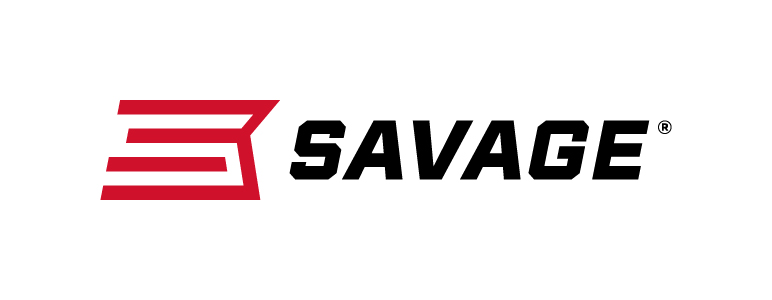 													 Contact: JJ ReichCommunications ManagerFirearms and Ammunition	(763) 323-3862FOR IMMEDIATE RELEASE 		 		 E-mail: pressroom@vistaoutdoor.comSavage A22 Stainless Enhances 22 LR PerformanceWestfield, Massachusetts – April 02, 2018 – Accuracy, reliability and durability all come together in the enhanced A22 Stainless from Savage. Shipments of these firearms are currently being delivered to dealers.The semiautomatic 22 LR upgrades the original A22 platform with a 22-inch stainless steel sporter barrel, as well as two-piece bases. It features a black synthetic stock, user-adjustable AccuTrigger and reliable straight blowback action.Features & BenefitsStraight-blowback semi-automatic rimfire in 22 LR22-inch stainless steel sporter barrelUser-adjustable AccuTriggerTwo-piece bases10-round rotary magazinePart No. / Description / MSRP47216 / 22 LR, 22-inch barrel / $414
Learn more about Savage, visit www.savagearms.com.About Savage Headquartered in Westfield, Massachusetts for more than 100 years, Savage is one of the world's largest manufacturers of hunting, competition and self-defense centerfire and rimfire rifles, and shotguns. Their firearms are best known for accuracy and value. The entrepreneurial spirit that originally defined the company is still evident in its ongoing focus on continuous innovations, craftsmanship, quality and service. ###